Address of the SenderEmail Address of the SenderDate Name of ReceiverAddress of the ReceiverSubject: Thank You Letter for DinnerDear ______ (Name of the Recipient)This letter is to thank you for the event last night. I must say that all the arrangements were perfect and your team surely knows how to host a perfect dinner party. I was honored to be a part of such an incredible party. I got to meet a lot of old acquaintances and clients at the party. It was a pleasure to have met you all. You and your team made sure that everything was close to perfect. You did an amazing job at it. It was a pleasure to be a part of the event. I am thankful to your company for inviting me over and making me a part of the event. Sincerely,(Signature)Sender’s Full Name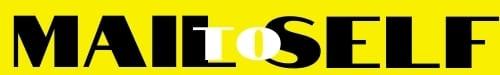 